Present: Professor Matthew Beyersdorf, Dr. Sara Butler, Lorena Chavez, Dean Saeid Eidgahy, Professor Catherine Emley, Dean Walter Jones, Professor Quynh Mayer, Professor Suanne Oh, Professor Kim Smith, Professor Katharine Walczak, and Professor Merari Weber.Absent: Dr. Brenda Estrada and Professor Jaki King1.	Welcome2.	Capstone Review presentation by Child Development and Education Studies (SAC)Child Development and Education Studies (SAC) had to postpone their presentation due to illness.3.	Capstone Review presentation by Global Business and Entrepreneurship (SAC)Global Business and Entrepreneurship presentation led by Professor Gabriel Shweiri.4.	Capstone Review presentation by Career Center (SAC)Career Center presentation led by Director Christina Kim Wagner.5.	Capstone Review presentation by Communication Studies (SAC)Communication Studies presentation led by Professor Reyna Cummings and Cara Pierce. Lance Lookwood, David Rehm, and Kalonji Saterfield.6.	Approval of April 15, 2024, minutesThe minutes of April 15, 2024, were approved.7.	Review of Completed Capstone Program Review Rubrics for ESL (SCE), English (SAC), Nursing (SAC), the Speech-Language Pathology Assistant Program (SAC), Legal Studies (SAC), Math (SAC), Fire Technology (SAC), and Philosophy (SAC).This was tabled for a future meeting.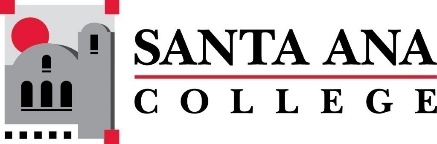 SAC Program Review Committee MinutesApril 29, 20241:00 p.m. to 2:30 p.m. Zoom: https://rsccd-edu.zoom.us/j/87584225311SAC Program Review Committee MinutesApril 29, 20241:00 p.m. to 2:30 p.m. Zoom: https://rsccd-edu.zoom.us/j/87584225311